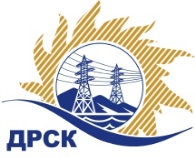 Акционерное Общество«Дальневосточная распределительная сетевая  компания»Протокол № 566/ИнУ-ВПзаседания закупочной комиссии по выбору победителя по открытому запросу предложений  на право заключения Договора на оказание услуг «Программное обеспечение», закупка 15  р. 7 ГКПЗ 2017№ ЕИС – 31705324714ПРИСУТСТВОВАЛИ: члены постоянно действующей Закупочной комиссии АО «ДРСК»  1-го уровня.ВОПРОСЫ, ВЫНОСИМЫЕ НА РАССМОТРЕНИЕ ЗАКУПОЧНОЙ КОМИССИИ: О рассмотрении результатов оценки заявок УчастниковОб признании  запроса предложений не состоявшимсяРЕШИЛИ:По вопросу № 1Признать объем полученной информации достаточным для принятия решения.Утвердить цены, полученные на процедуре вскрытия конвертов с заявками участников открытого запроса предложений.По вопросу № 2Признать запрос предложений на право заключение договора на оказание услуг «Программное обеспечение» несостоявшимся в связи с тем, что на участие в закупке поступило менее двух заявок, согласно п. 7.7.11.2 Положения о закупке продукции для нужд АО «ДРСК»Исп. Коротаева Т.В.Тел. (4162) 397-205город  Благовещенск«28» июля 2017 года№Наименование участника и его адрес Цена заявки на участие в закупке1АО  "СофтЛайн Трейд" 
ИНН/КПП 7736227885/770401001 
ОГРН 10277360093337 032 920.00 руб. без НДС7 969 085,63 руб. с учетом НДССекретарь Закупочной комиссии 1 уровня АО «ДРСК»___________________М.Г. Елисеева